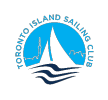 Notice of Race 2023 Toronto Island Sailing Club Regatta June 17th 2023 1. Rules 1.1. The regatta will be governed by the rules as defined in the Racing Rules of Sailing. 1.2. The regatta will be governed by the prescriptions of Sail Canada. 1.3. The current Albacore Class Rules including any temporary class rules and interpretations  published on www.albacore.org shall also apply. 1.4. Where there may be a conflict between the Racing Rules of Sailing, the national prescriptions  and the Class Rules, the Class rules shall prevail.  1.5. The Class Rules and interpretations may be amended by this Notice of Race and by the Sailing  Instructions. 1.6. The Toronto Island Sailing Club (“TISC”) is the organizing authority for this event. 2. Eligibility and Entry 2.1. The regatta is open to all current members of the Canadian Albacore Association or any other  national Albacore Association. 2.2. Each boat shall have a valid measurement certificate with a current valid buoyancy  endorsement.  2.3. Eligible boats may enter by completing the registration form and waiver, and paying the  required fee on or before June 17th, 2023. 2.4. Registration fees are as follows: $30 per boat for racing only $100 per boat for racing and dinner for both helm and crew Additional dinner tickets are available for purchase for $40 per person. 2.5. Eligible boats may register online in advance at the TISC Website  http://www.torontosailing.com. 3. Schedule 3.1. Date of racing will be Saturday June 17th, 2023. 3.2. First warning signal will occur at 1100, additional races to follow.  3.3. The organizing race committee will endeavor to run as many races as weather and course  conditions permit. No races will begin after 1530. 3.4. Prizes will be awarded at TISC at approximately 1830. 4. Sailing Instructions 4.1. The sailing instructions will be available after 2300 on June 7, 2023 at TISC and online at  http://www.torontosailing.com.5. Scoring 5.1. Each boat’s total score will be the sum of her scores for all races. Completion of at least one  race shall constitute a series. 5.2. When four or more races have been completed, a boat’s series score will be the total of her  race scores excluding her worst result. 6. Prizes 6.1. Prizes will be awarded to the top three boats overall and to the top three TISC boats. To be eligible for a TISC prize, both the helm and crew must be sailing members in good standing at  TISC. 7. Venue 7.1. The regatta will be hosted by TISC. 7.2. The racing will be held in the Inner Harbour or the Outer Harbour, weather and wind  permitting. The decision will be made by the Race Committee on the morning of the regatta.  7.3. The location of the racing area will be announced by 0930 on June 17, 2023 by phone or  email. 8. Courses 8.1. The courses to be sailed will be described in the Sailing Instructions. 9. Disclaimer of Liability 9.1. Competitors participate in the regatta entirely at their own risk. See rule 4, Decision to Race.  The organizing authority will not accept any liability for material damage or personal injury or  death sustained in conjunction with or prior to, during, or after the regatta. 10. Insurance 10.1. Each participating boat shall be insured with valid third-party liability insurance with a  minimum coverage of $1,000,000 per incident or the equivalent.  11. Amendments to this Notice 11.1. The organizers reserve the right to amend this notice. Amendments will be posted on the  notice board at the Toronto Island Sailing Club and online at http://www.torontosailing.com. 12. Further Information 12.1. For further information please contact the TISC Racing Co-Directors,  Rena Zimmerman and Neil Wilson (racing@torontosailing.com).